                 КАРАР                                                                       РЕШЕНИЕ                                                                                                                                                             05 октябрь 2017й                                  №202                           05октября 2017гО признании утратившим силу Решение Совета сельского поселения Метевбашевский сельсовет муниципального района Белебеевский район Республики Башкортостан 11 апреля 2016 года № 76 «Об утверждении Положения о предоставлении депутатами Совета сельского поселении Метевбашевский сельсовет муниципального района Белебеевский район Республики Башкортостан сведений о доходах, расходах ,об имуществе и обязательствах имущественного характера».         В соответствии с законом Республики Башкортостан от 06 июля 2017 года № 517-з  « О внесении изменений в отдельные законодательные акты Республики Башкортостан в сфере местного самоуправления в целях противодействия коррупции», экспертного заключения от 07 сентября  2017 года    НГР RU 03066705201600028  Государственного комитета Республики Башкортостан по делам юстиции Совет сельского поселения Метевбашевский сельсовет муниципального района Белебеевский район Республики Башкортостан Р Е Ш И Л :      1.Признать утратившим силу Решение Совета сельского поселения Метевбашевский сельсовет муниципального района Белебеевский район Республики Башкортостан от 11 апреля 2016года № 76 « Об утверждении Положения о предоставлении депутатами Совета сельского поселения Метевбашевский сельсовет  муниципального района Белебеевский район Республики Башкортостан сведений о доходах ,расходах, об имуществе и обязательствах имущественного характера»     2. Обнародовать настоящее Решение на информационном стенде Администрации сельского поселения Метевбашевский сельсовет  муниципального района Белебеевский район Республики Башкортостан и разместить на официальной сайте Администрации сельского поселения Метевбашевский сельсовет  муниципального района Белебеевский район Республики Башкортостан. Глава сельского поселения                                                          М.М.ЗайруллинБАШҚОРТОСТАН РЕСПУБЛИКАҺЫБӘЛӘБӘЙ РАЙОНЫ МУНИЦИПАЛЬ РАЙОНЫНЫҢ  МӘТӘУБАШ  АУЫЛ СОВЕТЫАУЫЛ БИЛӘМӘҺЕ СОВЕТЫ452035, Мәтәүбаш  ауылы, Мәктәп урамы,62 аТел. 2-61-45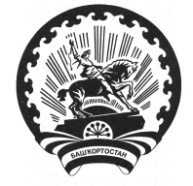 СОВЕТ СЕЛЬСКОГО ПОСЕЛЕНИЯМЕТЕВБАШЕВСКИЙ СЕЛЬСОВЕТМУНИЦИПАЛЬНОГО РАЙОНА БЕЛЕБЕЕВСКИЙРАЙОН РЕСПУБЛИКИ БАШКОРТОСТАН452035, с. Метевбаш, ул. Школьная  62 аТел. 2-61-45